Regroup all items into separate items.  (Right now many models are in the item called “table” see attached jpg) 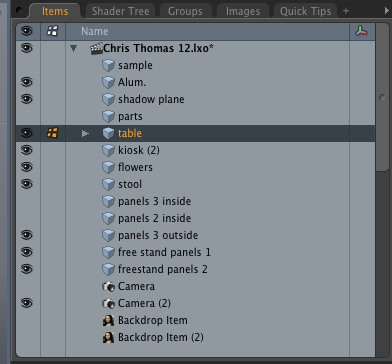 Can you  group each model like this fine grained hierarchy for easier selection and changing of materials/textures? Example is the reception counter now part of free stand panels23. Also please rename all materials and tex maps accordingly.  In the case where a material is common across different models it can be something generic.              RecCtr (when selected all the components below are selected, but then if needed each level can be selected indiviudally)-RecCtrTop (both the top/sides/bottom of the counter top, map with wood tex.-RecCtrSideVert (alum profile)-RecCtrSidePanel (wood curved panel that fits insides the alum sides)-RecCtrHorizShelf1 (alum shelf - not present)4. Please do this for all the items major below, breaking down major elements of the model into subgroups, and gang tex maps in UV templates only to levels of details indicated)1. Freestanding unit1 -note that the horizontal divider bars are different from back to front, they don’t have to be in a unit.   When they are back to back with a plate of alum then that is a shelf like at the topFreeUnit1Bar1- break down into individuals barsFreeUnit1Bar2- break down into individuals barsFreeUnit1Bar3- break down into individuals barsFreeUnit1Shelf1 - top shelfFreeUnit1Front - front panel (sharedtex map called “freestand panels 1.pg”)FreeUnit1Back – back panel (sharedtex map called “freestand panels 1.pg”)2. Freestanding unit2 (ditto as above) (seperate out the reception counter into its own model)3. RecCtr (see breakdown above)4  RecCtr chair5. Kiosk 1 – screen texmap called  is screen16. Kiosk 2 -screen texmap called  is screen27. Kiosk3 -screen texmap called  is screen38. Chair1 (wood, alum, leather)9. Chair 210.Chair 311. coffeetable (wood, glass, alum, book, flowers)12. carpet13. Wall - horiz shelf dividers are ok, just give them13 separate group names  Wall_horiz1, etc…- call the curved wood end caps, cap1 and cap2- call the 90 deg corner radius “radius”-Break down into following groups/materials/maps  plz map the provided jpg textures to the model.Wall2In_topWall2In_plexiWall2In_baseWall3In_topWall3In_plexiWall3In_baseWall3In_backlitWall2Out_topWall2Out_plexiWall2Out_baseWall3Out_topWall3Out_plexiWall3Out_baseWall3Out_backlit